«Об утверждении Положенияо постоянно действующей экспертной  комиссии муниципального образования «Талицкое сельское поселение»    Руководствуясь Федеральными законами от 06.10.2003 № 131-ФЗ «Об общих принципах организации местного самоуправления в Российской Федерации», Федеральным законом от 22.10.2004 № 125-ФЗ "Об архивном деле в Российской Федерации"ПОСТАНОВЛЯЮ:Утвердить Положение о постоянно действующей экспертной комиссии муниципального образования «Талицкое сельское поселение»Постановление вступает в законную силу с момента его официального опубликования на официальном сайте администрации Талицкого сельского поселенияКонтроль за исполнением настоящего постановления оставляю за собой.Глава Талицкого сельскогопоселения                                                                       Кошкаров К.А.Утверждено Постановлением №20 от 18.06.2018 годаГлава сельской администрации_____________/Кошкаров К.А./Положениео постоянно действующей экспертной  комиссииМуниципального образования «Талицкое сельское поселение»1. ОБЩИЕ ПОЛОЖЕНИЯ1.1. Постоянно действующая экспертная комиссия (далее - ЭК) создана для организации и проведения методической и практической работы по экспертизе ценности документов, отбору и подготовке к передаче на государственное хранение документов Архивного фонда Российской Федерации включая управленческую, научно-техническую, машиночитаемую и другую специальную документацию, образующуюся в процессе деятельности Муниципального образования «Талицкое сельское поселение» (далее - учреждение).1.2. ЭК является совещательным органом при Главе администрации. Решения комиссии вступают в силу после их утверждения распоряжением Главы администрации. В необходимых случаях решения ЭК утверждаются после их предварительного согласования с экспертно-проверочной комиссией (далее - ЭПК) Комитета по делам ЗАГС и архивов Республики Алтай.1.3. В своей работе ЭК руководствуется Федеральным законом №125-ФЗ от 22.10.2004г. «Об архивном деле в Российской Федерации», Федеральным законом №43-ФЗ от 02.03.2016г.  «О внесении изменений в Федеральный закон «Об архивном деле в Российской Федерации», Законом Республики Алтай №103-РЗ от 24.12.2007г. «Об Архивном деле в Республике Алтай», «Основными правилами работы архивов организаций»,  «Перечнем типовых управленческих документов, образующихся в деятельности организаций, с указанием сроков хранения», утвержденный приказом Министерства культуры РФ №558 от 25.08.2010г. (далее - Перечень), приказами, указаниями, правилами и нормативно-методическими документами Комитета по делам ЗАГС и архивов РА, настоящим Положением.1.4. Персональный состав ЭК назначается распоряжением Главы администрации из числа наиболее квалифицированных сотрудников, лица, ответственного за организацию делопроизводства в учреждении. Председатель назначается распоряжением Главы администрации, ее секретарем является лицо, ответственное за делопроизводство.В качестве экспертов к работе комиссии могут привлекаться представители любых организаций поселения.1.5. Положение об ЭК утверждается Главой администраци после согласования с ЭК Архивного отдела Администрации Усть-Канского района (аймака).2. ОСНОВНЫЕ ЗАДАЧИ ЭКСПЕРТНОЙ КОМИССИИ2.1.Организация и проведение экспертизы ценности документов на стадии делопроизводства при составлении номенклатуры дел и формировании дел.2.2. Организация и проведение экспертизы ценности документов на стадии подготовки их к архивному хранению. 2.3. Организация и проведение отбора и подготовки документов к передаче на государственное хранение.3. ОСНОВНЫЕ  ФУНКЦИИ ЭКСПЕРТНОЙ КОМИССИИ3.1. Проводит работу по ежегодному отбору документов учреждения для дальнейшего хранения или выделения их к уничтожению.3.2. Осуществляет методическое руководство работой по экспертизе ценности документов учреждения и подготовке их к архивному хранению, по разработке номенклатуры дел, дает экспертную оценку проектам нормативно-методических документов по названным вопросам.3.3. Оказывает содействие и методическую помощь специалистам организации по инициативному документированию (записи воспоминаний старейших работников) с целью создания устной истории своего учреждения.3.4. Рассматривает, принимает решения об одобрении и представляет:3.4.1. На  утверждение ЭПК Комитета по делам ЗАГС и архивов Республики Алтай и на утверждение начальника своего учреждения: описи дел постоянного хранения управленческой и специальной документации; описи дел по личному составу, перечни проектов, проблем (тем), научно-техническая документация по которым подлежит передаче на государственное хранение, акты о выделении к уничтожению документов с истекшими сроками хранения.3.4.2. На согласование ЭК Архивного отдела Администрации Усть-Канского района (аймака) и на утверждение начальником своего учреждения: номенклатуру дел, акты об утрате или неисправном повреждении документов постоянного срока хранения.3.4.3. На рассмотрение ЭК Архивного отдела Администрации Усть-Канского района (аймака): предложения об изменении сроков хранения категорий документов, установленных перечнем, и об определении сроков хранения документов, не предусмотренных Перечнем;3.4.4. На утверждение начальника учреждения: акты о выделении к уничтожению документов с истекшими сроками хранения (кроме перечисленных в п. 3.4.1.), акты об утрате или неисправном повреждении документов по личному составу.3.5. Совместно со специалистами, ответственными за делопроизводство и ведение кадров  проводит для сотрудников учреждения консультации по вопросам работы с документами, участвует в проведении мероприятий по повышению их деловой квалификации.4. ПРАВА ЭКСПЕРТНОЙ КОМИССИИ4.1. В пределах своей компетенции давать рекомендации отдельным сотрудникам и членам ЭК по вопросам разработки номенклатуры дел и формировании дел в делопроизводстве, экспертизы ценности документов, розыска недостающих дел постоянного срока хранения и дел по личному составу, упорядочения и формирования документов.4.2. Запрашивать от начальника учреждения письменные объяснения о причинах утраты, порчи или незаконного уничтожения документов учреждения.4.3. Заслушивать на своих заседаниях работников и руководителей о ходе подготовки документов к архивному хранению, об условиях хранения и обеспечении сохранности документов Архивного фонда РФ, о причинах утраты документов.4.4. Приглашать на заседания комиссии в качестве консультантов и экспертов специалистов структурных подразделений организации, представителей Комитета по делам ЗАГС и архивов РА, Архивного отдела Администрации Усть-Канского района (аймака) для принятия решения по спорным вопросам архивного дела.4.5. ЭК в лице ее председателя и секретаря комиссии имеет право не принимать к рассмотрению и возвращать для доработки некачественно и небрежно подготовленные документы.4.6. Информировать Главу Администрации Усть-Канского района (аймака) по вопросам, относящимся к компетенции комиссии.4.7. В установленном порядке представлять свое учреждение в органах Комитета по делам ЗАГС и архивов Республике Алтай.5. ОРГАНИЗАЦИЯ РАБОТЫ ЭКСПЕРТНОЙ КОМИССИИ5.1. Экспертная комиссия учреждения работает в тесном контакте с Архивным отделом Администрации Усть-Канского района (аймака), получает от него соответствующие организационно-методические указания.5.2. ЭК работает по годовому плану, утвержденному начальником учреждения.5.3. Вопросы, относящиеся к компетенции ЭК, рассматриваются на заседаниях, которые проводятся по мере необходимости, но не реже 2-х раз в год. Все заседания комиссии протоколируются. Поступающие на рассмотрение ЭК документы рассматриваются на ее заседании не позднее, чем через 10 дней.5.4. Заседания ЭК и принятые на нем решения считаются правомочными, если в голосовании приняли участие не менее половины присутствующих на заседании членов ЭК. Право решающего голоса имеют только члены ЭК. Приглашенные консультанты и эксперты имеют право совещательного голоса, а в голосовании не участвуют. Решения принимаются простым большинством голосов, присутствующих на заседании членов. При разделении голосов поровну решение принимает председатель ЭК и начальник учреждения.5.5. Ведение делопроизводства ЭК, хранение и использование ее документов, ответственность за их сохранность, а также контроль за исполнением принятых решений ЭК возлагается на секретаря комиссии.СОГЛАСОВАНОНачальник Архивного отделаАдминистрации Усть-Канского района (аймака)_____________________М.Н. Бакрасова«_____» ________________201___г.от 18.06.2018 года                        с. Усть-Кумир                       №20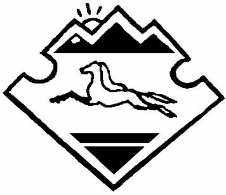 